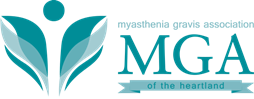 			INFORMATIONAL MYASTHENIA GRAVIS WEBSITEShttp://myasthenia.org - Myasthenia Gravis Foundation of Americaninds.nih.gov/disorders/myasthenia_gravis/detail_myasthenia_gravis.htm  – National Institutes  of Health  - This also has a 17 minute audio version you can click onhttps://www.myaware.org/general-myasthenia - Myasthenia Gravis Association of England, Scotland and Waleshttp://emedicine.medscape.com/article/1171206-overview  mda.org/sites/default/files/publications/Facts_MyastheniaGravis_P-189.pdf  – Muscular Dystrophy Association mda.org/disease/myasthenia-gravis/overviewvsearch.nlm.nih.gov/vivisimo/cgi-bin/query-meta?v%3Aproject=medlineplus&query=myasthenia+gravis – MedlinePlushttp://www.mayoclinic.org/diseases-conditions/myasthenia-gravis/basics/definition/con-20027124http://rarediseases.org/rare-diseases/myasthenia-gravis/#.VV3 – National Organization of Rare Diseasesquest.mda.org – magazine of the MDAjournals.lww.com/neurologynow/pages/default.aspx – “Neurology Now” magazineaan.com – American Academy of Neurologynih.gov/health/clinicaltrials/ -- learn about trials, find trials, personal storiesaarda.org – American Autoimmune Related Diseases Associationigliving.com – I.G.Living magazine, blogs, teleforumsnetwellness.org/healthtopics/gravisclinicaltrials.gov – put myasthenia gravis in search boxhttp://www.webmd.com/search/2/results?query=myasthenia%20gravis – WebMDOn-Line Support Groups, Facebook, Blogs, Videos, Slideshowsmyasthenia.puhs.org  - good e-mail list for people with myasthenia gravisdailystrength.org/c/Myasthenia-Gravis/support-group youtube.com  -  search “myasthenia gravis” https://www.neurotalk.org/forum77/facebook.com/groups/143013849104253 – MG Club of Heartsmgcc-ccmg.org  - Slide show – “Myasthenia Gravis:  A Neurologist’s Perspective”inspire.comjustanswer.com/sip/neurology  -- talk to a neurologist on-linehttp://www.mgcanada.org/videos/ - MG of Canada series of videosmyastheniagravisblog.comwww.facebook.com/groups/543567689084929 – Myasthenia Gravis Sisters (for women only)											5-1-18